Квест-игра «Приключения для дошколят в день знаний».Сегодня 1 сентября 2023 года в подготовительных к школе группах прошла квест-игра «Приключения для дошколят в день знаний».Цель мероприятия: создать радостное, весёлое, праздничное настроение у детей перед началом учебного года.Задачи: закреплять знания у дошкольников о празднике 1 сентября; развивать коммуникативные качества, владения эмоциями, быстроту реакции; развивать умение анализировать, закреплять у детей умение самостоятельно решать задачи, выполнять задания.Дети с большим интересом участвовали во всех испытаниях, получили массу положительных эмоций.Уважаемые родители, поздравляем Вас с Днем знаний. Пусть этот праздник вдохновит нас всех на упорное достижение всех поставленных целей и совместный успех. Желаем, чтобы дети были настоящей гордостью, чтобы каждый из них открывал свои индивидуальные способности и таланты, а вы всегда поддерживали их и помогали во всём. Пусть этот учебный год принесет нам всем только добрые эмоции, большие успехи, хорошее настроение и радость. Терпения вам, дорогие родители, крепкого здоровья, благополучия и прекрасных отношений с детьми.
С уважением к вам воспитатель подготовительной к школе группы "Б" Панфилова Елена Сергеевна.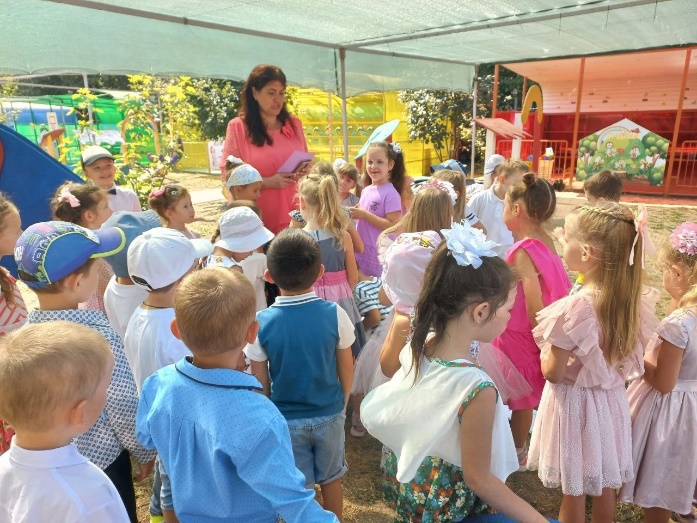 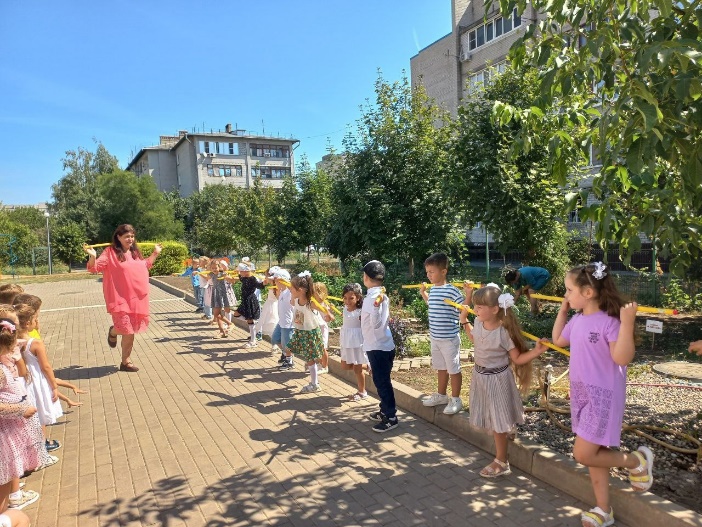 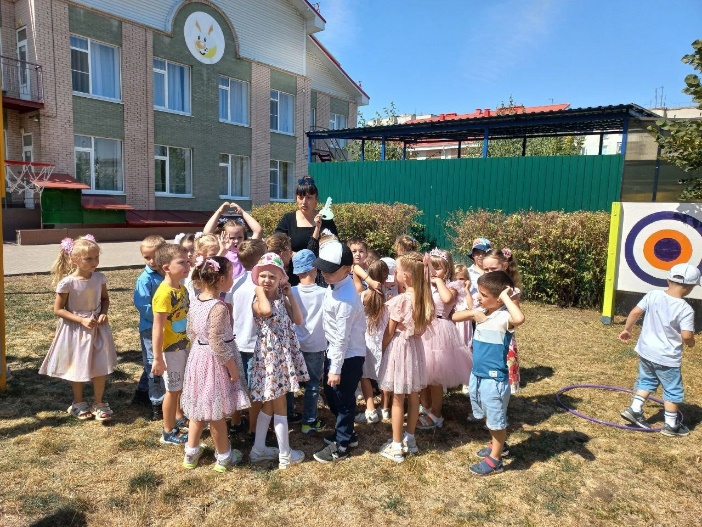 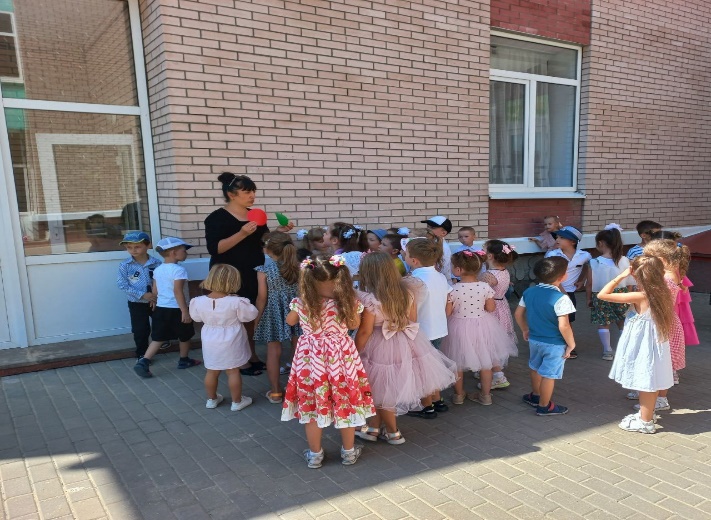 